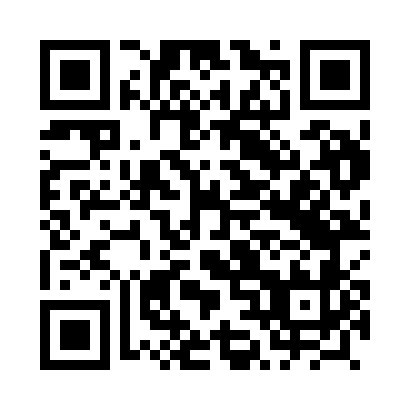 Prayer times for Obiecanowo, PolandMon 1 Apr 2024 - Tue 30 Apr 2024High Latitude Method: Angle Based RulePrayer Calculation Method: Muslim World LeagueAsar Calculation Method: HanafiPrayer times provided by https://www.salahtimes.comDateDayFajrSunriseDhuhrAsrMaghribIsha1Mon4:206:2312:545:207:259:212Tue4:176:2112:535:217:279:233Wed4:146:1812:535:237:299:254Thu4:116:1612:535:247:309:285Fri4:086:1412:525:257:329:306Sat4:056:1112:525:267:349:337Sun4:026:0912:525:287:369:358Mon3:586:0712:525:297:389:389Tue3:556:0412:515:307:399:4010Wed3:526:0212:515:317:419:4311Thu3:496:0012:515:337:439:4512Fri3:465:5712:515:347:459:4813Sat3:425:5512:505:357:469:5114Sun3:395:5312:505:367:489:5315Mon3:365:5112:505:387:509:5616Tue3:325:4812:505:397:529:5917Wed3:295:4612:495:407:5310:0218Thu3:255:4412:495:417:5510:0519Fri3:225:4212:495:427:5710:0720Sat3:185:4012:495:437:5910:1021Sun3:155:3712:485:458:0110:1322Mon3:115:3512:485:468:0210:1623Tue3:085:3312:485:478:0410:1924Wed3:045:3112:485:488:0610:2325Thu3:005:2912:485:498:0810:2626Fri2:565:2712:485:508:0910:2927Sat2:535:2512:475:518:1110:3228Sun2:495:2312:475:528:1310:3629Mon2:455:2112:475:538:1510:3930Tue2:415:1912:475:558:1610:42